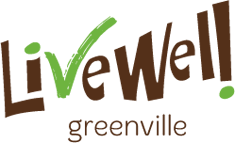 Submit the completed application along with your resume and other supporting materials.Name:E-Mail:University:Major:Class year: Overall GPA:Identify which option is desired for this potential experience: course credit, payment, completion of capstone experience, or completion of practicum requirement?After reviewing the LiveWell Greenville website and appropriate materials and reflecting on exactly what you would like to learn from this potential experience, which workgroup and/or project seems most relevant for this potential experience? Would you like to assist with operations, research/evaluation or a combination of operations and research/evaluation for this potential experience?What are three learning objectives you would like to accomplish through completion of this potential experience (aside from furthering career objectives)? Explain why these objectives will best be served through this potential experience with LiveWell Greenville.Describe how the courses you have taken have prepared you for the work you anticipate in this potential experience. Provide specific examples of relevant experiences, assignments, or projects.Describe two personal attributes that you will bring to LiveWell Greenville.What impact will this potential experience have on your career objectives?